ESCUELA SUPERIOR POLITÉCNICA DEL LITORALFACULTAD DE INGENIERÍA EN ELECTRICIDAD Y COMPUTACIÓNLABORATORIO DE ELECTRÓNICA “B”  EXAMENTÉRMINO I							             AÑO  2011 – 2012NOMBRE                                                                                 	PARALELOPROBLEMA # 1  (5 puntos)Identifique y marque verdadero o falso, según corresponda en las siguientes proposiciones:La salida de un comparador ventana se comporta como una puerta AND. (   )Al multiplicar una señal de baja frecuencia por una señal de alta frecuencia, se tiene una modulación de frecuencia. (   )Un temporizador 555 puede operar como un flip flop. (   )Mediante el uso de un filtro activo y a partir de una señal de onda cuadrada de 1KHz, es posible obtener una señal de onda sinusoidal de 1KHz. (  )Un PLL, puede ser utilizado como un filtro pasa banda para recibir una señal de frecuencia específica. (   )La modulación FSK que se obtiene con el CI: XR2206, se puede  utilizar para transmitir una señal digital en donde un alto se representa con una frecuencia y un bajo con otra frecuencia. (   )Un rectificador de precisión, puede ser utilizado en reemplazo de un rectificador convencional para elaborar una fuente  de alimentación de 3A. (   )En el circuito modulador de amplitud, la frecuencia de la señal mensaje es igual a la frecuencia de la envolvente de la portadora. (   )Un amplificador de instrumentación, presenta varias ventajas, tales como: Una alta ganancia de voltaje, un CMRRR muy grande, una impedancia de entrada elevada. (   )Un circuito integrador de voltaje, puede ser utilizado como un filtro pasa altos dependiendo de las frecuencias de la señal de entrada. (   )PROBLEMA # 2  (5 puntos)Para cada uno de los siguientes literales obtener el gráfico de Vo en función del tiempo:Se multiplica una señal  V1pico = 5V de tipo sinusoidal de 10KHz, con una señal  V2pico=10V sinusoidal de la misma frecuencia, mediante el uso del circuito integrado multiplicador AD633 tal como se muestra en la figura a continuación. Grafique Vo.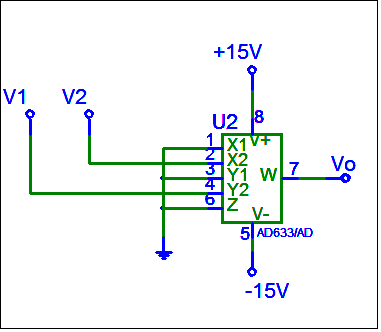 Se tiene un regulador de voltaje LM317 tal como se muestra en la siguiente figura, graficar la salida Vo de acuerdo a los siguientes casos:Vin_max=35V,  Vin_min=30V, R2=2KΩ, V1=-1.2VVin_max=35V,  Vin_min=15V, R2=2KΩ, V1=+1.2V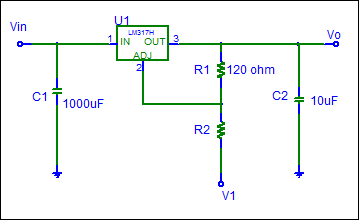 PROBLEMA # 3  (5 puntos)Basado en el siguiente circuito: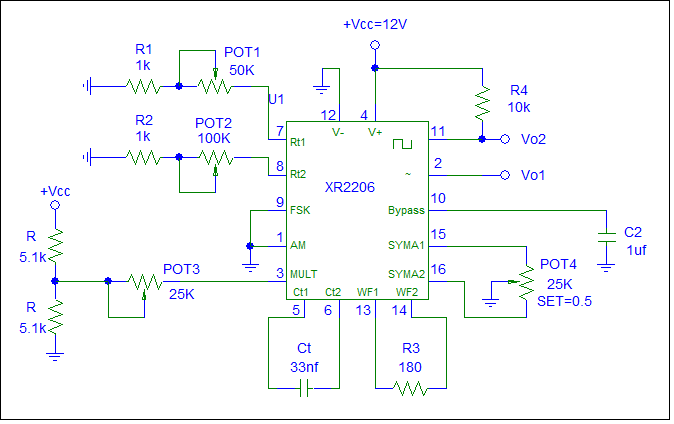 a) De qué valores depende la frecuencia de salida Vo1? Explique en máximo 2 líneas.b)  Cuál potenciómetro controla la amplitud de Vo1.c)  Determine  Vo1  pico. Considere los potenciómetros a la mitad.d) Determine la máxima y mínima frecuencia de salida en Vo1e)  Con qué potenciómetro ajusto la frecuencia de salida? Explique en máximo 2 líneas.PROBLEMA # 4  (5 puntos)Diseñe un circuito electrónico mediante el uso de opamp´s que permite obtener la siguiente función de transferencia:El diseño tiene el siguiente diagrama de bloquePuede utilizar Amplificadores operacionales, resistores, diodos, capacitores y una fuente dual de ±15V. Presentar el esquema del circuito diseñado, incluyendo los valores de los elementos usados y las ecuaciones que soportan los resultados.Guayaquil, 5 de Septiembre de 2011.  Duración:  2 horas.Elaborado por:  MSc. Sara Ríos y MSc. Dennys Cortez